ПРОГРАММАXI Всероссийской научно-практической конференции«АКТУАЛЬНЫЕ ПРОБЛЕМЫ СОМНОЛОГИИ»15-16 ноября 2018 года г. Москва15 ноября, четверг8:30 – 9:00. Регистрация участников конференции.09:00-09:15. Приветствие участников.09:15– 10:45. НОВОЕ В СОМНОЛОГИИ. М.Г. Полуэктов (Москва), Е.А. Корабельникова (Москва), Х. Фанг (Китай) (заседание 1, красный зал).09:15 – 10:00. Проблемная лекция. Х. Фанг (Китай) ИММУННЫЕ МЕХАНИЗМЫ НАРКОЛЕПСИИ (с переводом).10:00 – 10:45. Проблемная лекция. И.В. Жданова (Бостон) ВНУТРЕННИЕ ЧАСЫ ЗДОРОВЬЯ И БОЛЕЗНИ.10:45 – 11:00. ПЕРЕРЫВ (кофе-брейк).11:00 – 12:45. ФУНДАМЕНТАЛЬНЫЕ ПРОБЛЕМЫ СОМНОЛОГИИ. В.М. Ковальзон (Москва), В.Б. Дорохов (Москва), Е.В. Вербицкий (Ростов-на-Дону) (заседание 2, красный зал).Ковальзон В.М. (Москва) О ВОЗМОЖНОЙ РОЛИ БЕЛКА ПАННЕКСИН-1 В РЕГУЛЯЦИИ ЦИКЛА БОДРСТВОВАНИЕ-СОН.Сумский Л.И. (Москва) К ВОПРОСУ О ВОЗМОЖНОСТИ ЛОКАЛЬНОГО СНА.Гузеев М.А. (Санкт-Петербург) СНИЖЕНИЕ ДВИГАТЕЛЬНОЙ АКТИВНОСТИ ВО ВРЕМЯ СНА – РАННИЙ ПРИЗНАК НЕЙРОДЕГЕНЕРАЦИИ В МОДЕЛИ БОЛЕЗНИ ПАРКИНСОНА У КРЫС.Романова И.В. (Санкт-Петербург) УЧАСТИЕ МЕЛАНОКОРТИНОВОЙ СИСТЕМЫ В РЕГУЛЯЦИИ ЦИКЛА БОДРСТВОВАНИЕ-СОН.Лиманская А.В. (Москва) ПОЛИСОМНОГРАФИЧЕСКОЕ ИССЛЕДОВАНИЕ ЦЕНТРАЛЬНОГО АПНОЭ СНА У ЗДОРОВЫХ КОШЕК.Блохин И.С. (Москва) ВОЗДЕЙСТВИЯ СЛАБЫХ  ИМПУЛЬСНЫХ ЭЛЕКТРОМАГНИТНЫХ ПОЛЕЙ СВЕРХНИЗКОЙ ЧАСТОТЫ  НА ПОКАЗАТЕЛИ НОЧНОГО СНА ЧЕЛОВЕКААлексеева О.В. (Красноярск) АССОЦИАЦИЯ НОСИТЕЛЬСТВА ПОЛИМОРФИЗМА Q223R ГЕНА РЕЦЕПТОРА ЛЕПТИНА СО СТЕПЕНЬЮ ОЖИРЕНИЯ ПРИ СИНДРОМЕ ОБСТРУКТИВНОГО АПНОЭ/ГИПОПНОЭ СНА.Думинский В.Ю. (Тула) ВЛИЯЕТ ЛИ КУРЕНИЕ НА КАЧЕСТВО СНА МОЛОДЫХ ЛЮДЕЙ? 12:45 – 13:15. ПЕРЕРЫВ (обед).13:15 – 15:15. МЕДИЦИНА СНА. О.С. Левин (Москва), О.В. Тихомирова (Санкт-Петербург), Э.З. Якупов (Казань) (заседание 3, красный зал).Левин О.С (Москва) ПРОСТРАНСТВА РОБЕНА-ВИРХОВА: ОТ ЗАКАТА ДО РАССВЕТА.Якупов Э.З., Трошина Ю.В. (Казань) СОН РАЗУМА РОЖДАЕТ ЧУДОВИЩ?Корабельникова Е.А. (Москва) ИНСОМНИЯ У БОЛЬНЫХ С ТРЕВОЖНЫМИ РАССТРОЙСТВАМИ* (спонсор ФП Оболенское).Тихомирова О.В. (Санкт-Петербург) КЛИНИКО-ЛАБОРАТОРНОЕ ОБОСНОВАНИЕ ПРИМЕНЕНИЯ МЕЛАТОНИНА ПРИ МЕТАБОЛИЧЕСКОМ СИНДРОМЕ.Нодель М.Р. (Москва) НАРУШЕНИЯ СНА КАК ПРОГНОСТИЧЕСКИЙ ФАКТОР ПРИ БОЛЕЗНИ ПАРКИНСОНА.Буниатян М.С. (Москва) СИНДРОМ ОБСТРУКТИВНОГО АПНОЭ СНА: ПРОБЛЕМА ПАЦИЕНТА ИЛИ УГРОЗА ОБЩЕСТВЕННОЙ БЕЗОПАСНОСТИ?Мейтель И.Ю. (Москва) НОВЫЕ ВОЗМОЖНОСТИ КОНСЕРВАТИВНОГО ЛЕЧЕНИЯ СИНДРОМА ОБСТРУКТИВНОГО АПНОЭ СНА У ДЕТЕЙ.Корешкина М.И. (Санкт-Петербург) МИГРЕНЬ И СОН* (спонсор Юнифарм Инк).15:15 – 15:30. ПЕРЕРЫВ.15:30-17:00. РЕСПИРАТОРНАЯ МЕДИЦИНА СНА* (спонсор – компания Унимедика) И. Фитце (Германия), Ш. Шедлих (Германия), А.Д. Пальман (Москва) (заседание 4, красный зал).Фитце И. (Германия) «СОВРЕМЕННЫЕ ТЕНДЕНЦИИ И АКТУАЛЬНЫЕ ИССЛЕДОВАНИЯ В ДИАГНОСТИКЕ И ЛЕЧЕНИИ НАРУШЕНИЙ СНА»Шедлих Ш. (Германия) «CPAP, APAP, BIPAP, ASV - КОГДА ЧТО И ПОЧЕМУ?»Свиряев Ю.В. (Санкт-Петербург). «АДАПТИВНАЯ-СЕРВОВЕНТИЛЯЦИЯ У БОЛЬНОГО С ПЕРСИСТИРУЩЕЙ ФОРМОЙ ФИБРИЛЛЯЦИЕЙ ПРЕДСЕРДИЙ И ЦЕНТРАЛЬНЫМ АПНОЭ ВО СНЕ (КЛИНИЧЕСКИЙ СЛУЧАЙ)».Агальцов М.В. (Москва) «РАСПРОСТРАНЕННОСТЬ НАРУШЕНИЙ ДЫХАНИЯ ВО СНЕ У ПАЦИЕНТОВ, ПЕРЕНЕСШИХ КАТЕТЕРНОЕ ЛЕЧЕНИЕ ФИБРИЛЛЯЦИИ ПРЕДСЕРДИЙ».Пальман А.Д. (Москва) «РЕСПИРАТОРНАЯ ПОДДЕРЖКА ЗА ПРЕДЕЛАМИ РЕАНИМАЦИИ: МИФ ИЛИ РЕАЛЬНОСТЬ?»Раухала К. (Финляндия) «КАК ПОДОБРАТЬ МАСКУ ДЛЯ ПАЦИЕНТА, КОТОРАЯ ОБЕСПЕЧИТ МАКСИМАЛЬНЫЙ КОМФОРТ СИПАП-ТЕРАПИИ» (ПРАКТИКУМ).16 ноября, пятница8:30 – 9:00. – Регистрация участников конференции.09:00 – 11:00. РАССТРОЙСТВА СНА. У. Калвайт (Германия), М.Г. Полуэктов (Москва), Ю.В. Свиряев (Санкт-Петербург) (заседание 5, красный зал).09:00 – 09:40. Проблемная лекция. У. Калвайт (Германия) ГИПЕРСОМНИИ (с переводом).Вербицкий Е.В. (Ростов-на-Дону) ГЕНЕТИЧЕСКИЕ ДЕТЕРМИНАНТЫ ИНСОМНИИ И ИХ СВЯЗЬ С ТРЕВОГОЙ.Бузунов Р.В. (Москва) ИНСОМНИЯ В КЛИНИКЕ ВНУТРЕННИХ БОЛЕЗНЕЙ* (спонсор Гриндекс)Полуэктов М.Г. (Москва) ПРОБЛЕМА КОМОРБИДНОСТИ ПРИ ИНСОМНИИ* (спонсор Бристол-Майерс Сквиб Россия).Фадеева М.И. (Москва) ВОЗМОЖНОСТИ СНИЖЕНИЯ МАССЫ ТЕЛА ПРИ ОБСТРУКТИВНОМ АПНОЭ СНА* (спонсор Ново-Нордиск).Обухова А.В. (Москва) ПРОЕКТ КЛИНИЧЕСКИХ РЕКОМЕНДАЦИЙ ПО ДИАГНОСТИКЕ И ЛЕЧЕНИЮ СИНДРОМА БЕСПОКОЙНЫХ НОГ.11:00 – 11:15. ПЕРЕРЫВ (кофе-брейк).11:15 – 12:45. РАССТРОЙСТВА ДЫХАНИЯ ВО СНЕ. Р.В. Бузунов (Москва), А.Ю. Литвин (Москва), И.М. Мадаева (Иркутск) (заседание 6, красный зал).Литвин А.Ю. (Москва) СЕРДЕЧНО-СОСУДИСТЫЕ ОСЛОЖНЕНИЯ СИНДРОМА ОБСТРУКТИВНОГО АПНОЭ СНА.Бузунов Р.В. (Москва) ОРГАНИЗАЦИЯ СОМНОЛОГИЧЕСКОЙ СЛУЖБЫ В МНОГОПРОФИЛЬНОМ МЕДИЦИНСКОМ ЦЕНТРЕ: НЕВОЗМОЖНОЕ ВОЗМОЖНО?Мадаева И.М. (Иркутск) ГЕНДЕРНЫЕ ОСОБЕННОСТИ СТРУКТУРНОЙ ОРГАНИЗАЦИИ СНА ПРИ СИНДРОМЕ ОБСТРУКТИВНОГО АПНОЭ СНА.Куликов А.Н. (Санкт-Петербург) «ТУЧНЫЙ ФЕНОТИП» У БОЛЬНЫХ ХСН С СОХРАНЕННОЙ ФРАКЦИЕЙ ВЫБРОСА – ИЗ АУТСАЙДЕРОВ В ЛИДЕРЫ, ПОЧЕМУ?Медведева Е.А. (Санкт-Петербург) НАРУШЕНИЯ ДЫХАНИЯ ВО СНЕ У БОЛЬНЫХ ХСН: СОВРЕМЕННЫЕ АСПЕКТЫ ПРОГНОЗИРОВАНИЯ, ДИАГНОСТИКИ И ЛЕЧЕНИЯ.Горбунова М.В. (Москва) ОБСТРУКТИВНОЕ АПНОЭ СНА И РЕЗИСТЕНТНАЯ АРТЕРИАЛЬНАЯ ГИПЕРТЕНЗИЯ: ЭФФЕКТИВНАЯ ТЕРАПИЯ.11:15 – 12:45. КОГНИТИВНО-ПОВЕДЕНЧЕСКАЯ ТЕРАПИЯ ИНСОМНИИ И КОМОРБИДНОСТЬ. Рассказова Е.И. (Москва), Пчелина П.В. (Москва) (заседание 7, синий зал).Павлова Т. КПТ ИНСОМНИИ.Рассказова Е.И. (Москва) ЭФФЕКТИВНОСТЬ РАЗЛИЧНЫХ СТРАТЕГИЙ УЛУЧШЕНИЯ СНА И БОДРСТВОВАНИЯ В НОРМЕМелёхин А.И. (Москва) КПТ ПРИ ЛЕЧЕНИИ ХРОНИЧЕСКОЙ БЕССОННИЦЫ И СИНДРОМА БЕСПОКОЙНЫХ НОГГоловачёва В.А. (Москва) КПТ КОМОРБИДНЫХ ИНСОМНИИ БОЛЕВЫХ СИНДРОМОВ.Дискуссия12:45 – 13:15. ПЕРЕРЫВ (обед).13:15 – 15:00. ХРОНОБИОЛОГИЯ И СОН. А.А. Путилов (Новосибирск), В.Б. Дорохов (Москва) (заседание 8, красный зал).13:15 – 14:00. Проблемная лекция. А.А. Путилов (Новосибирск) СОЦИАЛЬНЫЙ ДЖЕТЛЕГ – МИФ XXI ВЕКА.Донская О.Г. (Новосибирск) ПОДЪЕМ ОБЪЕКТИВНОГО (ЭЛЕКТРОЭНЦЕФАЛОГРАФИЧЕСКОГО) ПОКАЗАТЕЛЯ СОНЛИВОСТИ ОТСТАЕТ НА ТРИ ЧАСА ОТ НАРАСТАНИЯ ОЩУЩЕНИЯ СОНЛИВОСТИ.Будкевич Р.О. (Ставрополь) ОСОБЕННОСТИ ЦИКЛА «СОН-БОДРСТВОВАНИЕ» У ПРОЖИВАЮЩИХ В ЭКОЛОГИЧЕСКИ НЕБЛАГОПРИЯТНЫХ УСЛОВИЯХ.Бочкарев М.В. (Санкт-Петербург) РИТМ СНА-БОДРСТВОВАНИЯ И ФАКТОРЫ РИСКА СЕРДЕЧНО-СОСУДИСТЫХ ЗАБОЛЕВАНИЙ.Пучкова А.Н. (Москва) НАРУШЕНИЯ ЦИРКАДИАННОЙ РЕГУЛЯЦИИ, СНА И МЕТАБОЛИЗМА: СКРЫТЫЙ ПОРОЧНЫЙ КРУГ.Дискуссия.13:15 – 15:00. СПОРНЫЕ ВОПРОСЫ В РАБОТЕ КОНСУЛЬТАНТОВ ПО ДЕТСКОМУ СНУ (ИНТЕРАКТИВНАЯ СЕССИЯ) (заседание 9, синий зал). Н.Н. Кораблева (Сыктывкар), И.М. Завалко (Москва), Н.В. Сагитова (Москва), Снеговская О.С. (Москва)Туркина Е.Д. (Москва) СУТОЧНЫЙ РИТМ СНА И БОДРСТВОВАНИЯ У ДЕТЕЙ ПЕРВОГО ГОДА: ЧЕГО НЕ УЧИТЫВАЮТ ОБЩЕПРИНЯТЫЕ РЕКОМЕНДАЦИИ.Островерхова А.М. (Воронеж) ПЛАЧ И СТРЕСС. ФИЗИОЛОГИЧЕСКАЯ РОЛЬ ДЕТСКОГО ПЛАЧЗавалко И.М. (Москва) МЕТОДИКИ ОБУЧЕНИЯ САМОСТОЯТЕЛЬНОМУ ЗАСЫПАНИЮ С ИГНОРИРОВАНИЕМ ПЛАЧА: ЗА, ПРОТИВ, АЛЬТЕРНАТИВЫ.Доманова Ю.В. (Минск) ГРАНИЦЫ КОМПЕТЕНЦИИ В РАБОТЕ НАД ПОВЕДЕНЧЕСКОЙ КОРРЕКЦИЕЙ СНА ДЕТЕЙ.Надякина Н.Н. (Москва) НЕТРАДИЦИОННЫЙ ПОДХОД К РЕШЕНИЮ ПРОБЛЕМ СО СНОМ У ДЕТЕЙ ДО 3 ЛЕТ В ПРАКТИКЕ НЕВРОЛОГА15:00 – 15:15. ПЕРЕРЫВ (кофе-брейк).15:15 – 17:00. СОН У ДЕТЕЙ. Ю.И. Кравцов (Пермь), И.А. Кельмансон (Санкт-Петербург) (заседание 10, красный зал).Кельмансон И.А. (Санкт-Петербург) ФУНКЦИОНАЛЬНОЕ НАЗНАЧЕНИЕ СНА ДЛЯ РАЗВИТИЯ РЕБЕНКА: СОВРЕМЕННЫЕ ВЗГЛЯДЫКораблева Н.Н. (Сыктывкар) ОРГАНИЗАЦИЯ СНА МЛАДЕНЦЕВ С ТОЧКИ ЗРЕНИЯ БЕЗОПАСНОСТИ И КОМФОРТА.Анисимов Г.В. (Пермь) КЛИНИЧЕСКИЕ И ПОЛИСОМНОГРАФИЧЕСКИЕ ХАРАКТЕРИСТИКИ СИНДРОМА ОБСТРУКТИВНЫХ АПНОЭ СНА У ДЕТЕЙКим Вест (США) АВТОРСКИЙ ПОДХОД ПРИ РАБОТЕ С ПОВЕДЕНЧЕСКОЙ ИНСОМНИЕЙ ДЕТЕЙ РАННЕГО ВОЗРАСТА. ЭФФЕКТИВНОСТЬ ПРИМЕНЕНИЯ В РАЗЛИЧНЫХ ВОЗРАСТНЫХ ГРУППАХ. МЕТААНАЛИЗ (с переводом).Снеговская О.С. (Москва) БЕЗОПАСНОСТЬ И ЭФФЕКТИВНОСТЬ ПОВЕДЕНЧЕСКОЙ ТЕРАПИИ ИНСОМНИИ У ДЕТЕЙ ПЕРВЫХ ЛЕТ ЖИЗНИ.15:15 – 17:00. СНОВИДЕНИЯ. Е.А. Корабельникова (Москва), С.В. Авакумов (Санкт-Петербург) (заседание 11, синий зал).Пигарев И.Н. (Москва) СНОВИДЕНИЯ И СОМАТИЧЕСКАЯ ПАТОЛОГИЯ В КОНТЕКСТЕ ВИСЦЕРАЛЬНОЙ ТЕОРИИ СНА.Корабельникова Е.А. (Москва) ВЛИЯНИЕ НЕВРОЛОГИЧЕСКОЙ ПАТОЛОГИИ НА СНОВИДЕНИЯ.Авакумов С.В. (Санкт-Петербург) СНОВИДЕНИЯ И ПСИХИЧЕСКАЯ ПАТОЛОГИЯ.Римш А.З. (Германия) СНОВИДЕНИЯ БОЛЬНЫХ С ТРЕВОЖНЫМИ РАССТРОЙСТВАМИ.Пудиков И.В. (Москва) ОСОБЕННОСТИ СНОВИДЕНИЙ ПРИ ПОСТТРАВМАТИЧЕСКОМ СТРЕССОВОМ РАССТРОЙСТВЕ.17.00 – 17:15. ЗАКРЫТИЕ КОНФЕРЕНЦИИ.Примечания: * - симпозиум/лекции не обеспеченные кредитами НМО.МЕСТО ПРОВЕДЕНИЯКонгресс-центр ФГБОУ ВО «Первый МГМУ им. И.М. Сеченова», конференц-зал №2 («красный»). г. Москва, ул. Трубецкая, д. 8, пешком 5 мин. от ст. м. Фрунзенская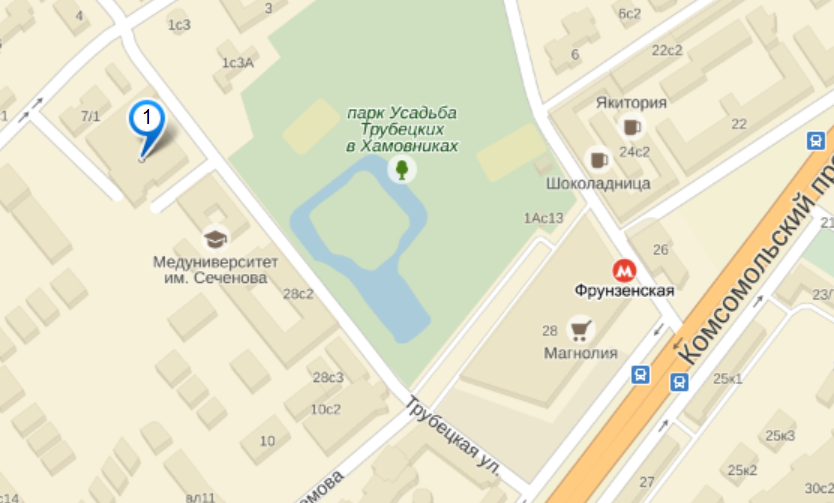 ОргкомитетОтветственный секретарь: Стрыгин Кирилл Николаевич тел. (499) 268 68 69; E-mail: strygin67@mail.ruКонгресс-центр Первого МГМУ: Пименова Елена: тел: +7 495 609 14 00, доб.: 3288 моб. тел.: +7 903 380 83 33, E-mail: pimenova.congress@mail.ruСайт конференции: http://medsna.ru/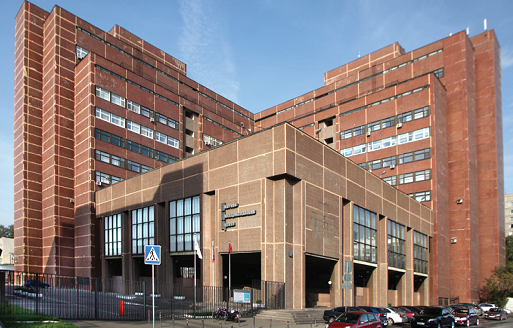 Кафедра нервных болезней и нейрохирургииКафедра нервных болезней Института профессионального образованияОтделение медицины сна Университетской клинической больницы №3Первого Московского государственного медицинского университета им. И.М. СеченоваОбщероссийская общественная организация «Российское общество сомнологов»Национальное общество специалистов по детскому снуРоссийское общество исследователей сновиденийСекция сомнологии Физиологического общества им. И.П. Павлова РАНКафедра нервных болезней и нейрохирургииКафедра нервных болезней Института профессионального образованияОтделение медицины сна Университетской клинической больницы №3Первого Московского государственного медицинского университета им. И.М. СеченоваОбщероссийская общественная организация «Российское общество сомнологов»Национальное общество специалистов по детскому снуРоссийское общество исследователей сновиденийСекция сомнологии Физиологического общества им. И.П. Павлова РАНОРГАНИЗАЦИОННЫЙ КОМИТЕТОРГАНИЗАЦИОННЫЙ КОМИТЕТПредседателиПолуэктов Михаил Гурьевич, заведующий отделением медицины сна УКБ №3 Первого МГМУ им. И.М. Сеченова, доцент кафедры нервных болезней Института профессионального образования, к.м.н., доцентПолуэктов Михаил Гурьевич, заведующий отделением медицины сна УКБ №3 Первого МГМУ им. И.М. Сеченова, доцент кафедры нервных болезней Института профессионального образования, к.м.н., доцентКорабельникова  Елена Александровна, профессор кафедры нервных болезней Института профессионального образования Первого МГМУ им. И.М. Сеченова, д.м.н., профессорКорабельникова  Елена Александровна, профессор кафедры нервных болезней Института профессионального образования Первого МГМУ им. И.М. Сеченова, д.м.н., профессорСекретарьСтрыгин Кирилл Николаевич, врач отделения медицины сна УКБ №3 Первого МГМУ им. И.М. Сеченова, к.м.н.Стрыгин Кирилл Николаевич, врач отделения медицины сна УКБ №3 Первого МГМУ им. И.М. Сеченова, к.м.н.ЧленыБабак Сергей Львович, профессор кафедры фтизиатрии и пульмонологии лечебного факультета МГМСУ им. А.И. Евдокимова, д.м.н., профессорБабак Сергей Львович, профессор кафедры фтизиатрии и пульмонологии лечебного факультета МГМСУ им. А.И. Евдокимова, д.м.н., профессорБабак Сергей Львович, профессор кафедры фтизиатрии и пульмонологии лечебного факультета МГМСУ им. А.И. Евдокимова, д.м.н., профессорБабак Сергей Львович, профессор кафедры фтизиатрии и пульмонологии лечебного факультета МГМСУ им. А.И. Евдокимова, д.м.н., профессорБузунов Роман Вячеславович, профессор кафедры медицинской реабилитации, лечебной физкультуры, физиотерапии и курортологии Учебно-научного центра УД Президента РФ, д.м.н.Бузунов Роман Вячеславович, профессор кафедры медицинской реабилитации, лечебной физкультуры, физиотерапии и курортологии Учебно-научного центра УД Президента РФ, д.м.н.Бузунов Роман Вячеславович, профессор кафедры медицинской реабилитации, лечебной физкультуры, физиотерапии и курортологии Учебно-научного центра УД Президента РФ, д.м.н.Бузунов Роман Вячеславович, профессор кафедры медицинской реабилитации, лечебной физкультуры, физиотерапии и курортологии Учебно-научного центра УД Президента РФ, д.м.н.Вербицкий Евгений Васильевич, заведующий лабораторией ФГБУН Федеральный исследовательский центр «Южный научный центр» РАН, д.м.н., профессорВербицкий Евгений Васильевич, заведующий лабораторией ФГБУН Федеральный исследовательский центр «Южный научный центр» РАН, д.м.н., профессорВербицкий Евгений Васильевич, заведующий лабораторией ФГБУН Федеральный исследовательский центр «Южный научный центр» РАН, д.м.н., профессорВербицкий Евгений Васильевич, заведующий лабораторией ФГБУН Федеральный исследовательский центр «Южный научный центр» РАН, д.м.н., профессорГоленков Андрей Васильевич, заведующий кафедрой психиатрии и медицинской психологии Чувашского госуниверситета им. И.Н. Ульянова, д.м.н., профессорГоленков Андрей Васильевич, заведующий кафедрой психиатрии и медицинской психологии Чувашского госуниверситета им. И.Н. Ульянова, д.м.н., профессорГоленков Андрей Васильевич, заведующий кафедрой психиатрии и медицинской психологии Чувашского госуниверситета им. И.Н. Ульянова, д.м.н., профессорГоленков Андрей Васильевич, заведующий кафедрой психиатрии и медицинской психологии Чувашского госуниверситета им. И.Н. Ульянова, д.м.н., профессорДанилов Алексей Борисович, заведующий кафедрой нервных болезней Института профессионального образования Первого МГМУ им. И.М. Сеченова, д.м.н., профессорДанилов Алексей Борисович, заведующий кафедрой нервных болезней Института профессионального образования Первого МГМУ им. И.М. Сеченова, д.м.н., профессорДанилов Алексей Борисович, заведующий кафедрой нервных болезней Института профессионального образования Первого МГМУ им. И.М. Сеченова, д.м.н., профессорДанилов Алексей Борисович, заведующий кафедрой нервных болезней Института профессионального образования Первого МГМУ им. И.М. Сеченова, д.м.н., профессорДорохов Владимир Борисович, заведующий лабораторией нейробиологии сна и бодрствования Института высшей нервной деятельности и нейрофизиологии РАН, д.б.н.Дорохов Владимир Борисович, заведующий лабораторией нейробиологии сна и бодрствования Института высшей нервной деятельности и нейрофизиологии РАН, д.б.н.Дорохов Владимир Борисович, заведующий лабораторией нейробиологии сна и бодрствования Института высшей нервной деятельности и нейрофизиологии РАН, д.б.н.Дорохов Владимир Борисович, заведующий лабораторией нейробиологии сна и бодрствования Института высшей нервной деятельности и нейрофизиологии РАН, д.б.н.Кельмансон Игорь Александрович, профессор кафедры детских болезней Института медицинского образования ФГБУ "Национальный медицинский исследовательский центр им. В.А.Алмазова"., д.м.н.Кельмансон Игорь Александрович, профессор кафедры детских болезней Института медицинского образования ФГБУ "Национальный медицинский исследовательский центр им. В.А.Алмазова"., д.м.н.Кельмансон Игорь Александрович, профессор кафедры детских болезней Института медицинского образования ФГБУ "Национальный медицинский исследовательский центр им. В.А.Алмазова"., д.м.н.Кельмансон Игорь Александрович, профессор кафедры детских болезней Института медицинского образования ФГБУ "Национальный медицинский исследовательский центр им. В.А.Алмазова"., д.м.н.Ковальзон Владимир Матвеевич,главный научный сотрудник Института проблем экологии и эволюции им. А.Н. Северцова РАН, д.б.н.Ковальзон Владимир Матвеевич,главный научный сотрудник Института проблем экологии и эволюции им. А.Н. Северцова РАН, д.б.н.Ковальзон Владимир Матвеевич,главный научный сотрудник Института проблем экологии и эволюции им. А.Н. Северцова РАН, д.б.н.Ковальзон Владимир Матвеевич,главный научный сотрудник Института проблем экологии и эволюции им. А.Н. Северцова РАН, д.б.н.Левин Олег Семенович, заведующий кафедрой неврологии РМАПО, д.м.н., профессорЛевин Олег Семенович, заведующий кафедрой неврологии РМАПО, д.м.н., профессорЛевин Олег Семенович, заведующий кафедрой неврологии РМАПО, д.м.н., профессорЛевин Олег Семенович, заведующий кафедрой неврологии РМАПО, д.м.н., профессорМадаева Ирина Михайловна, руководитель  Сомнологического центра ФГБУ «Научный центр проблем здоровья семьи и репродукции человека » СО РАН, д.м.н.Мадаева Ирина Михайловна, руководитель  Сомнологического центра ФГБУ «Научный центр проблем здоровья семьи и репродукции человека » СО РАН, д.м.н.Мадаева Ирина Михайловна, руководитель  Сомнологического центра ФГБУ «Научный центр проблем здоровья семьи и репродукции человека » СО РАН, д.м.н.Мадаева Ирина Михайловна, руководитель  Сомнологического центра ФГБУ «Научный центр проблем здоровья семьи и репродукции человека » СО РАН, д.м.н.Михайлов Владимир Алексеевич, главный научный сотрудник и научный руководитель отделения реабилитации психоневрологических больных Санкт-Петербургского НИПИ им. В.М. Бехтерева, д.м.н.Михайлов Владимир Алексеевич, главный научный сотрудник и научный руководитель отделения реабилитации психоневрологических больных Санкт-Петербургского НИПИ им. В.М. Бехтерева, д.м.н.Михайлов Владимир Алексеевич, главный научный сотрудник и научный руководитель отделения реабилитации психоневрологических больных Санкт-Петербургского НИПИ им. В.М. Бехтерева, д.м.н.Михайлов Владимир Алексеевич, главный научный сотрудник и научный руководитель отделения реабилитации психоневрологических больных Санкт-Петербургского НИПИ им. В.М. Бехтерева, д.м.н.Парфенов Владимир Анатольевич, заведующий кафедрой нервных болезней и нейрохирургии Первого МГМУ им. И.М. Сеченова, д.м.н., профессорПарфенов Владимир Анатольевич, заведующий кафедрой нервных болезней и нейрохирургии Первого МГМУ им. И.М. Сеченова, д.м.н., профессорПарфенов Владимир Анатольевич, заведующий кафедрой нервных болезней и нейрохирургии Первого МГМУ им. И.М. Сеченова, д.м.н., профессорПарфенов Владимир Анатольевич, заведующий кафедрой нервных болезней и нейрохирургии Первого МГМУ им. И.М. Сеченова, д.м.н., профессорПастухов Юрий Федотович, заведующий лабораторией сравнительной термофизиологии Института эволюционной физиологии и биохимии им. И. М. Сеченова РАН, д.б.н.Пастухов Юрий Федотович, заведующий лабораторией сравнительной термофизиологии Института эволюционной физиологии и биохимии им. И. М. Сеченова РАН, д.б.н.Пастухов Юрий Федотович, заведующий лабораторией сравнительной термофизиологии Института эволюционной физиологии и биохимии им. И. М. Сеченова РАН, д.б.н.Пастухов Юрий Федотович, заведующий лабораторией сравнительной термофизиологии Института эволюционной физиологии и биохимии им. И. М. Сеченова РАН, д.б.н.Пигарев Иван Николаевич, ведущий научный сотрудник лаборатории № 8 Института проблем передачи информации им. А.А. Харкевича, д.б.н.Пигарев Иван Николаевич, ведущий научный сотрудник лаборатории № 8 Института проблем передачи информации им. А.А. Харкевича, д.б.н.Пигарев Иван Николаевич, ведущий научный сотрудник лаборатории № 8 Института проблем передачи информации им. А.А. Харкевича, д.б.н.Пигарев Иван Николаевич, ведущий научный сотрудник лаборатории № 8 Института проблем передачи информации им. А.А. Харкевича, д.б.н.Свиряев Юрий Владимирович, заведующий лабораторией сравнительной сомнологии и нейроэндокринологии ИЭФБ им. И.М. Сеченова РАН, руководитель группы по сомнологии НИО артериальной гипертензии ФГБУ "Национальный медицинский исследовательский центр им. В.А.Алмазова"., д.м.н.Свиряев Юрий Владимирович, заведующий лабораторией сравнительной сомнологии и нейроэндокринологии ИЭФБ им. И.М. Сеченова РАН, руководитель группы по сомнологии НИО артериальной гипертензии ФГБУ "Национальный медицинский исследовательский центр им. В.А.Алмазова"., д.м.н.Свиряев Юрий Владимирович, заведующий лабораторией сравнительной сомнологии и нейроэндокринологии ИЭФБ им. И.М. Сеченова РАН, руководитель группы по сомнологии НИО артериальной гипертензии ФГБУ "Национальный медицинский исследовательский центр им. В.А.Алмазова"., д.м.н.Свиряев Юрий Владимирович, заведующий лабораторией сравнительной сомнологии и нейроэндокринологии ИЭФБ им. И.М. Сеченова РАН, руководитель группы по сомнологии НИО артериальной гипертензии ФГБУ "Национальный медицинский исследовательский центр им. В.А.Алмазова"., д.м.н.Свистушкин Валерий Михайлович, заведующий кафедрой болезней уха горла и носа Первого МГМУ им. И.М. Сеченова, д.м.н., профессорСвистушкин Валерий Михайлович, заведующий кафедрой болезней уха горла и носа Первого МГМУ им. И.М. Сеченова, д.м.н., профессорСвистушкин Валерий Михайлович, заведующий кафедрой болезней уха горла и носа Первого МГМУ им. И.М. Сеченова, д.м.н., профессорСвистушкин Валерий Михайлович, заведующий кафедрой болезней уха горла и носа Первого МГМУ им. И.М. Сеченова, д.м.н., профессорСумский Лев Иосифович, главный научный сотрудник лаборатории клинической физиологии НИИ скорой помощи им. В.Н. Склифосовского, д.м.н., профессорСумский Лев Иосифович, главный научный сотрудник лаборатории клинической физиологии НИИ скорой помощи им. В.Н. Склифосовского, д.м.н., профессорСумский Лев Иосифович, главный научный сотрудник лаборатории клинической физиологии НИИ скорой помощи им. В.Н. Склифосовского, д.м.н., профессорСумский Лев Иосифович, главный научный сотрудник лаборатории клинической физиологии НИИ скорой помощи им. В.Н. Склифосовского, д.м.н., профессорТихомирова Ольга Викторовна, заведующий отделом клинической неврологии и медицины сна, главный научный сотрудник ВЦЭРМ им. А.Н. Никифорова МЧС России, д.м.н.Тихомирова Ольга Викторовна, заведующий отделом клинической неврологии и медицины сна, главный научный сотрудник ВЦЭРМ им. А.Н. Никифорова МЧС России, д.м.н.Тихомирова Ольга Викторовна, заведующий отделом клинической неврологии и медицины сна, главный научный сотрудник ВЦЭРМ им. А.Н. Никифорова МЧС России, д.м.н.Тихомирова Ольга Викторовна, заведующий отделом клинической неврологии и медицины сна, главный научный сотрудник ВЦЭРМ им. А.Н. Никифорова МЧС России, д.м.н.Якупов Эдуард Закирзянович, заведующий кафедрой неврологии, нейрохирургии и медицинской генетики Казанского государственного медицинского университета, д.м.н., профессорЯкупов Эдуард Закирзянович, заведующий кафедрой неврологии, нейрохирургии и медицинской генетики Казанского государственного медицинского университета, д.м.н., профессорЯкупов Эдуард Закирзянович, заведующий кафедрой неврологии, нейрохирургии и медицинской генетики Казанского государственного медицинского университета, д.м.н., профессорЯкупов Эдуард Закирзянович, заведующий кафедрой неврологии, нейрохирургии и медицинской генетики Казанского государственного медицинского университета, д.м.н., профессор